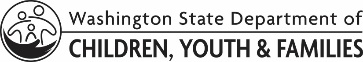 LICENSING DIVISION (LD)Home Inspection Checklist (Kinship)LICENSING DIVISION (LD)Home Inspection Checklist (Kinship)LICENSING DIVISION (LD)Home Inspection Checklist (Kinship)APPLICANT/PROVIDER NAMEAPPLICANT/PROVIDER NAMEAPPLICANT/PROVIDER NAMEAPPLICANT/PROVIDER NAMEINSPECTION DATEADDRESSADDRESSADDRESSCITY				STATE     				 , WAZIP CODEQuestions marked with * are required and must be answered. Narrative boxes are provided for optional note-taking.Child Welfare: upload completed form in FamLink under Case Work, File Upload, Document. Title the upload: "Home Inspection Checklist - Caregiver Last Name - XX-XX-XX" (date of inspection).Questions marked with * are required and must be answered. Narrative boxes are provided for optional note-taking.Child Welfare: upload completed form in FamLink under Case Work, File Upload, Document. Title the upload: "Home Inspection Checklist - Caregiver Last Name - XX-XX-XX" (date of inspection).Questions marked with * are required and must be answered. Narrative boxes are provided for optional note-taking.Child Welfare: upload completed form in FamLink under Case Work, File Upload, Document. Title the upload: "Home Inspection Checklist - Caregiver Last Name - XX-XX-XX" (date of inspection).Questions marked with * are required and must be answered. Narrative boxes are provided for optional note-taking.Child Welfare: upload completed form in FamLink under Case Work, File Upload, Document. Title the upload: "Home Inspection Checklist - Caregiver Last Name - XX-XX-XX" (date of inspection).Questions marked with * are required and must be answered. Narrative boxes are provided for optional note-taking.Child Welfare: upload completed form in FamLink under Case Work, File Upload, Document. Title the upload: "Home Inspection Checklist - Caregiver Last Name - XX-XX-XX" (date of inspection).GeneralGeneralGeneralGeneralGeneralHome is sanitary.Home has access to exits without obstruction.All rooms and out-buildings inspected.There is access to a working telephone at all times when children are present in the home.Items for children's immediate needs (e.g. car seats, diapers, formula). Child Welfare verified Child Welfare discussed and DCYF will order Child Welfare verified Child Welfare discussed and DCYF will order Child Welfare verified Child Welfare discussed and DCYF will order Child Welfare verified Child Welfare discussed and DCYF will orderGeneral*  All Requirements Met  All Requirements Met  All Requirements Met  All Requirements MetAudio and/or visual monitoring of children in care assures children’s right to privacy and is used only as permitted by DCYF.* There is no electronic monitoring inside the home Electronic monitoring is used and worker discussed DCYF Policy 4315 There is no electronic monitoring inside the home Electronic monitoring is used and worker discussed DCYF Policy 4315 There is no electronic monitoring inside the home Electronic monitoring is used and worker discussed DCYF Policy 4315 There is no electronic monitoring inside the home Electronic monitoring is used and worker discussed DCYF Policy 4315Fire SafetyFire SafetyFire SafetyFire SafetyFire SafetyHome has an escape from all levels of the home (e.g. ground level window or fire ladder).Home has working smoke detectors.Home has working carbon monoxide detectors.Fire safety items have been purchased and/or alternate plans were discussed with the family.*  All Requirements Met Child Welfare discussed, and DCYF will order  All Requirements Met Child Welfare discussed, and DCYF will order  All Requirements Met Child Welfare discussed, and DCYF will order  All Requirements Met Child Welfare discussed, and DCYF will orderHome has a fire extinguisher.*  Yes  No        Yes  No        Yes  No        Yes  No      HazardsHazardsHazardsHazardsHazardsHome has no electrical or fire hazards.There are no guns, weapons, archery equipment, or ammunition OR they are:inaccessible to childrenkept in locked containerslocked separately unless stored in a locked gun safe.Discussed animal safety and hygiene if property has animals.Toxic materials are kept inaccessible when there is concern about inappropriate/unsafe access by children. The caregivers have a plan for keeping children from accessing alcohol, nicotine, and marijuana.Prescription and over-the-counter medications (including vitamins, herbal remedies, and pet medications) are inaccessible to children, except for a child who has case worker approval to take their own medication.Hazards*  All Requirements Met Child Welfare discussed, and DCYF will order locked containers  All Requirements Met Child Welfare discussed, and DCYF will order locked containers  All Requirements Met Child Welfare discussed, and DCYF will order locked containers  All Requirements Met Child Welfare discussed, and DCYF will order locked containersSite specific conditions (e.g. trampoline, pool, hot tub, bodies of water, fireplaces) are addressed on the Supervision Plan for Site-Specific Conditions (DCYF 10-419).*  Yes        N/A - no supervision plan needed Child Welfare discussed safety, LD will follow up with plan  Yes        N/A - no supervision plan needed Child Welfare discussed safety, LD will follow up with plan  Yes        N/A - no supervision plan needed Child Welfare discussed safety, LD will follow up with plan  Yes        N/A - no supervision plan needed Child Welfare discussed safety, LD will follow up with planSleeping ArrangementsSleeping ArrangementsSleeping ArrangementsSleeping ArrangementsSleeping ArrangementsIndividual beds for children in care unless other arrangements have been approved by the supervisor. Child Welfare verified individual beds Child Welfare approved and DCYF will order individual beds Child Welfare verified individual beds Child Welfare approved and DCYF will order individual beds Child Welfare verified individual beds Child Welfare approved and DCYF will order individual beds Child Welfare verified individual beds Child Welfare approved and DCYF will order individual bedsSafe sleep environment verified if caring for child under the age of 1. Minimum of two accessible exits from each bedroom (e.g. window large enough for rescue personnel and door) or alternate plans were discussed with the family.Sleeping Arrangements*  All Requirements Met  All Requirements Met  All Requirements Met  All Requirements MetCommentsCommentsCommentsCommentsCommentsStaff SignatureStaff SignatureStaff SignatureDCYF STAFF NAME	 DCYF STAFF SIGNATUREDATE